Maturitní témata k praktické maturitní zkoušce z komerčního právaObor vzdělání: 	EKONOMIKA A PODNIKÁNÍKód:			63-41-M/01Zaměření:		Komerční právo				Školní rok: 2017/2018Občanské právo – historický vývoj právního odvětví, právní písemnosti z daného odvětví dle zadání (plná moc, dlužní úpis), právní kauza z daného právního odvětvíObčanské právo – historický vývoj právního odvětví, právní písemnosti z daného odvětví dle zadání (kupní smlouva, odstoupení od kupní smlouvy), právní kauza z daného právního odvětvíObčanské právo – historický vývoj právního odvětví, právní písemnosti z daného odvětví dle zadání (smlouva o dílo, nájemní smlouva), právní kauza z daného právního odvětvíRodinné právo – historický vývoj právního odvětví, právní písemnosti z daného odvětví dle zadání (návrh na osvojení, návrh na svěření dítěte do pěstounské péče), právní kauza z daného právního odvětvíRodinné právo – historický vývoj právního odvětví, právní písemnosti z daného odvětví dle zadání (předmanželská smlouva, dědická smlouva), právní kauza z daného právního odvětvíÚstavní právo – historický vývoj právního odvětví, právní písemnosti z daného odvětví dle zadání (stížnost ombudsmanovi, ústavní stížnost), právní kauza z daného právního odvětvíTrestní právo – historický vývoj právního odvětví, právní písemnosti z daného odvětví dle zadání (odpor proti trestnímu příkazu, odvolání proti celému rozsudku), právní kauza z daného právního odvětvíTrestní právo - historický vývoj právního odvětví, právní písemnosti z daného odvětví dle zadání (žádost o odročení hlavního líčení, trestní oznámení pro podvod), právní kauza z daného právního odvětvíTrestní právo – historický vývoj právního odvětví, právní písemnosti z daného odvětví dle zadání (žaloba o náhradu škody způsobenou trestným činem, žádost o podmíněné upuštění od výkonu trestu zákazu činnosti), právní kauza z daného právního odvětví Pracovní právo – historický vývoj právního odvětví, právní písemnosti z daného odvětví dle zadání (pracovní smlouva, mzdový výměr), právní kauza z daného právního odvětví Pracovní právo – historický vývoj právního odvětví, právní písemnosti z daného odvětví dle zadání (dohoda o provedení práce, dohoda o pracovní činnosti), právní kauza z daného právního odvětví Pracovní právo – historický vývoj právního odvětví, právní písemnosti z daného odvětví dle zadání (výpověď daná zaměstnavatelem, pracovní posudek), právní kauza z daného právního odvětví Pracovní právo – historický vývoj právního odvětví, právní písemnosti z daného právního odvětví dle zadání (okamžité zrušení pracovního poměru zaměstnancem, dohoda o hmotné odpovědnosti), právní kauza z daného právního odvětvíŽivnostenské právo – historický vývoj právního odvětví, právní písemnosti z daného odvětví dle zadání (ohlášení živnosti FO, jednotný registrační formulář, smlouva o pronájmu nebytových prostor), právní kauza z daného právního odvětví Živnostenské právo – historický vývoj právního odvětví, právní písemnosti z daného odvětví dle zadání (ohlášení živnosti PO, jednotný registrační formulář, smlouva o koupi nebytových prostor), právní kauza z daného právního odvětví Obchodní právo – historický vývoj právního odvětví, právní písemnosti z daného odvětví dle zadání (společenská smlouva – v. o. s., návrh na zápis do obchodního rejstříku), právní kauza z daného právního odvětví Obchodní právo - historický vývoj právního odvětví, právní písemnosti z daného odvětví dle zadání (společenská smlouva – s. r. o., návrh na zápis do obchodního rejstříku), právní kauza z daného právního odvětvíV Mostě dne  18. 09. 2017                                                                                                                   Ing. Machuldová Lucie                                                                                                    ředitelka  školy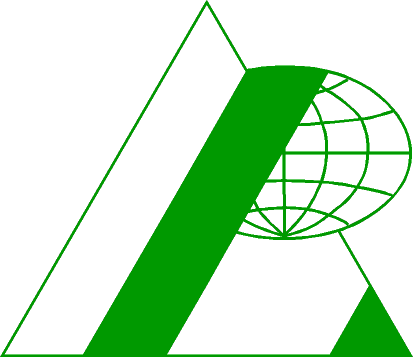 Střední  odborná  šKOLA  pODNIKATELSKÁ, s. r. o.,Most, Topolová 584, PSČ 434 47